青、黄、緑の面積を求めよう。（方眼1目盛は1㎝とする。）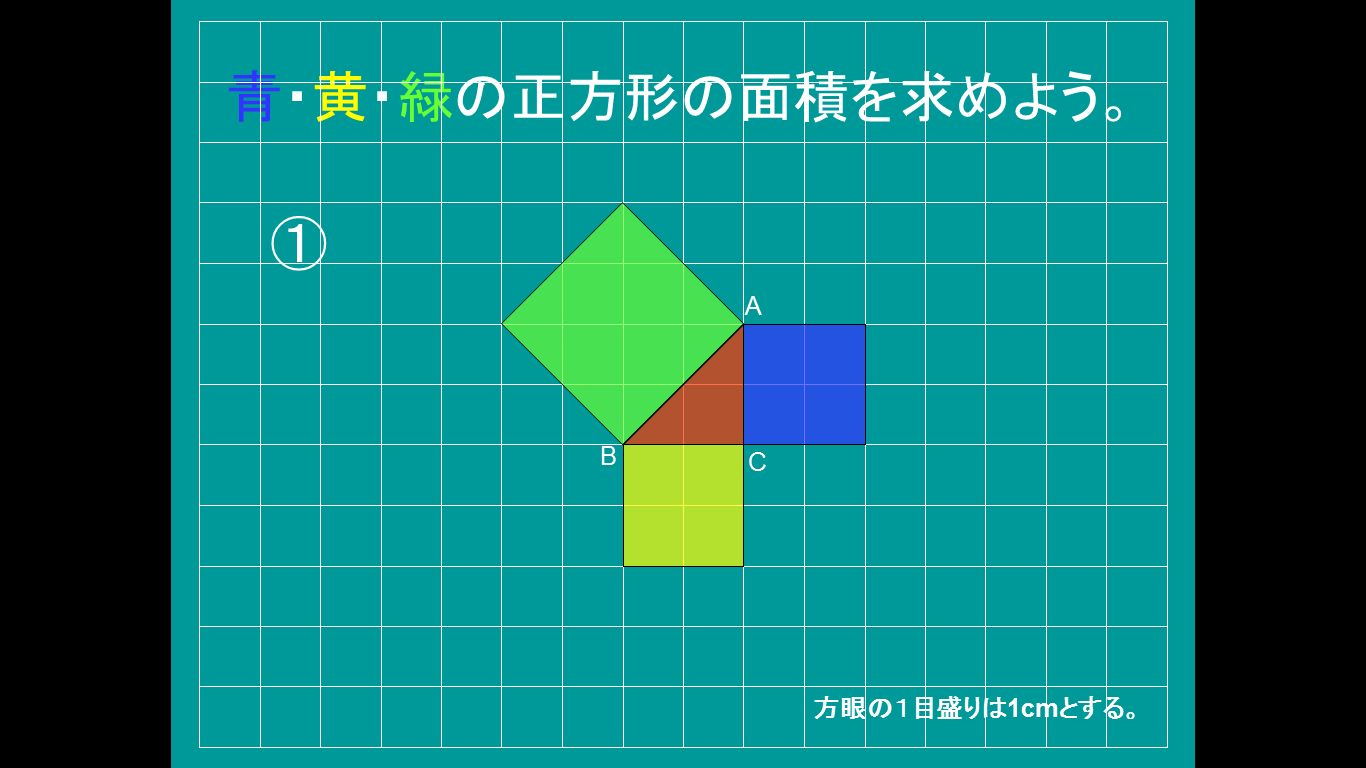 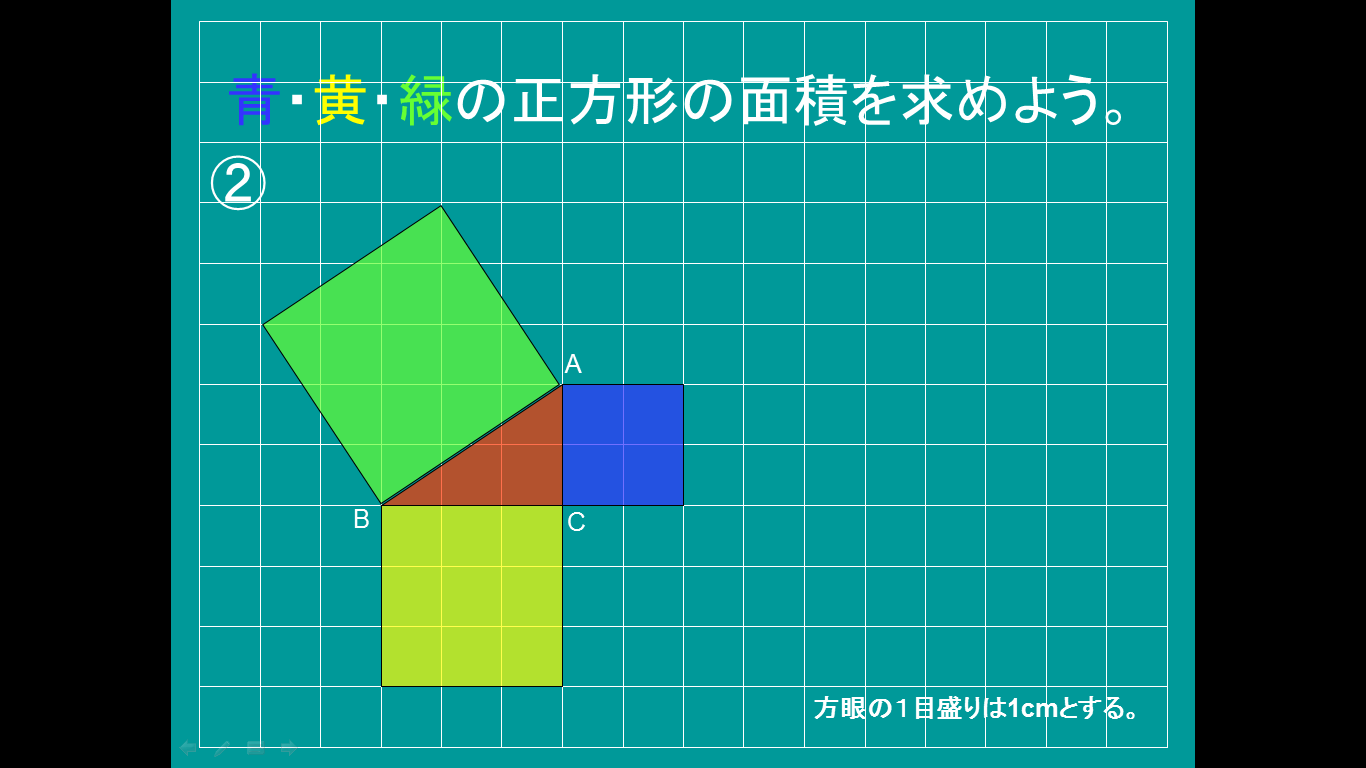 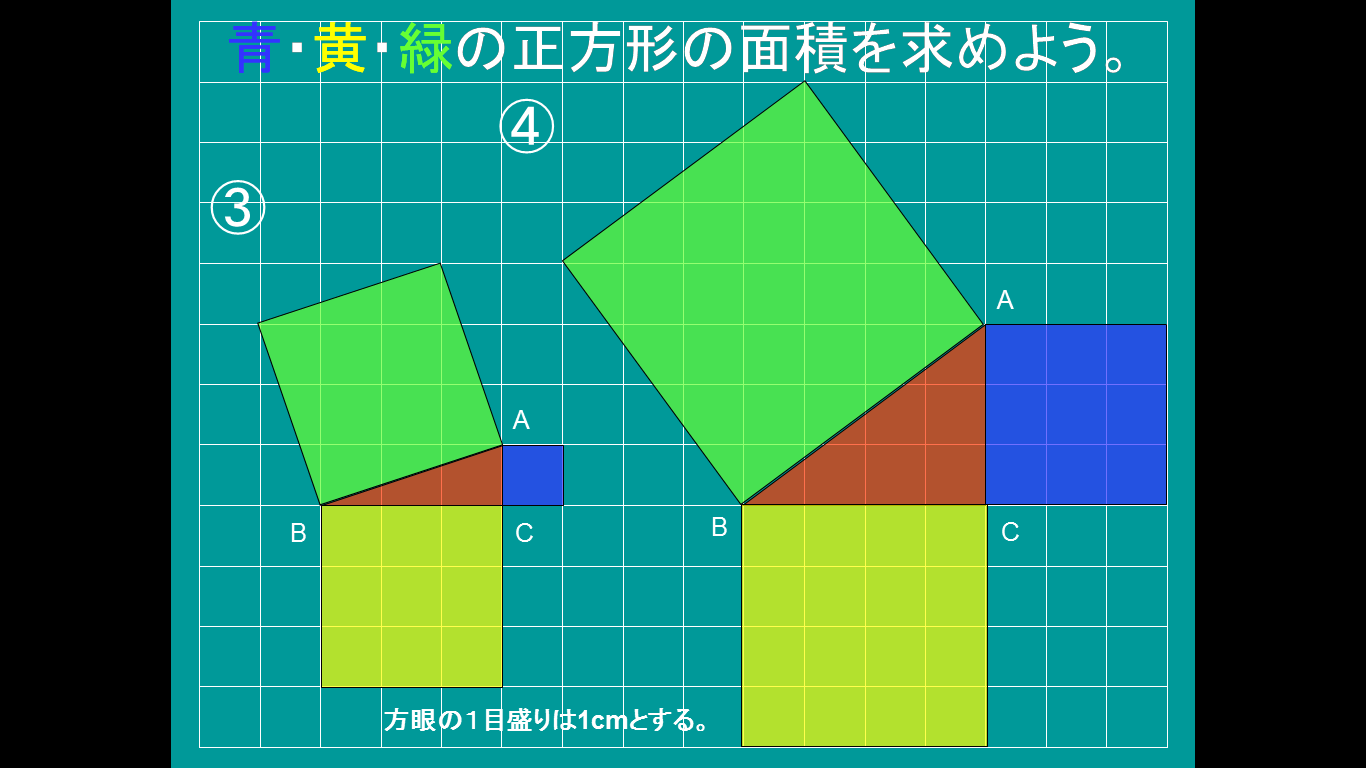 